Телевизионные экраны: ТЦ «Универсам»,  ТрЦ «Черемушки»,  тц «гОЛУБИНАЯ пАДЬ»,  ТЦ "Регион"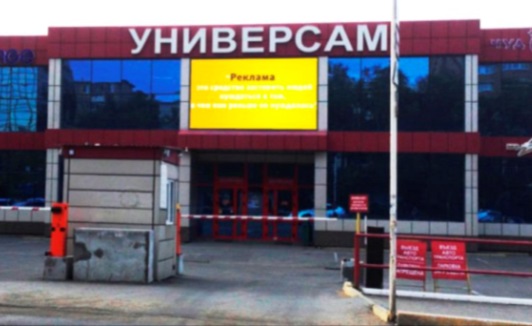 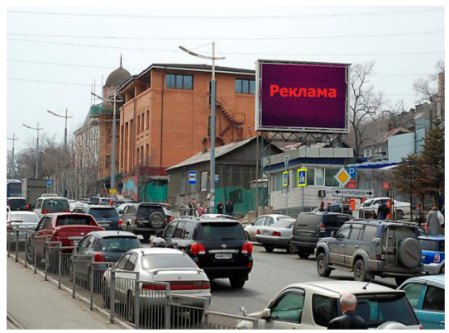 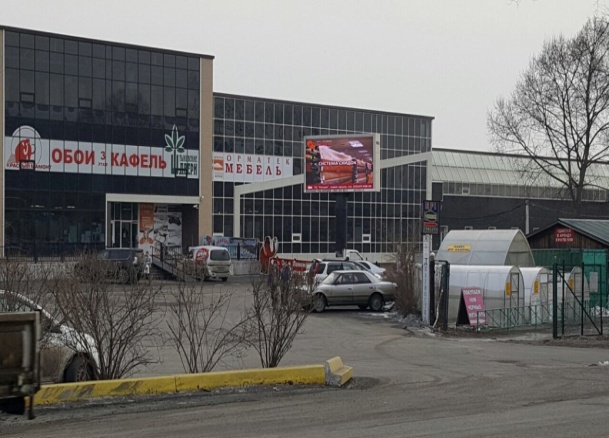 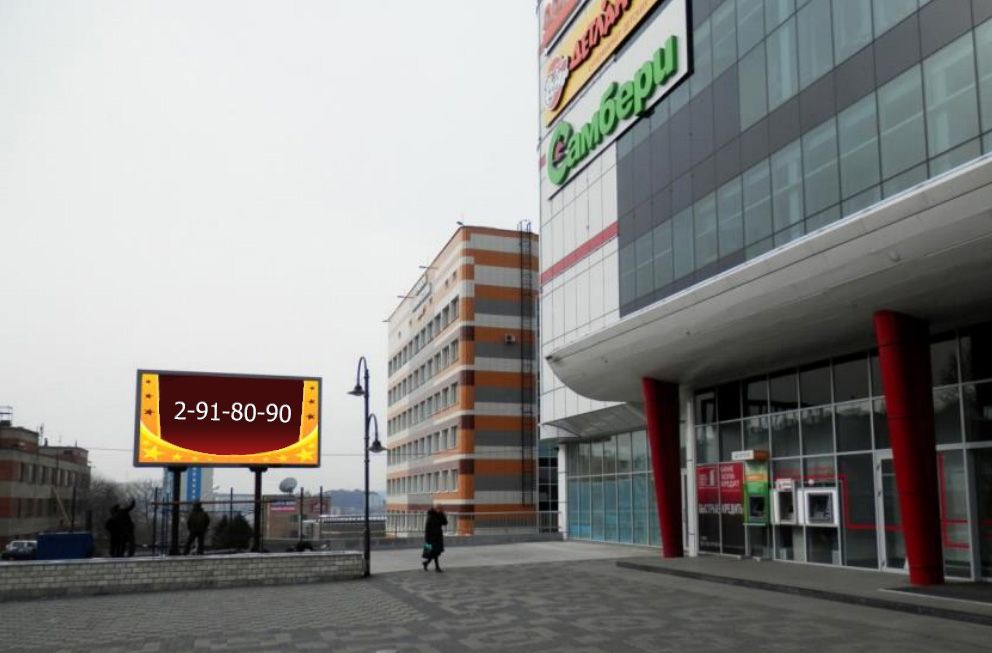 Время трансляция  мониторов: с 9 утра до 10 вечераИнтервал показа рекламного ролика: 1 раз в 5 минутКоличество выходов: 156 полных выходов в деньДействует система скидок при заказе размещения от 2х видеоэкрановТел. +7(423) 91-80-90Продолжительность ролика  (в секундах)Стоимость размещения 30 дней.Стандартный ТЦ «Универсам»До 20 сек.15000Стандартный	ТЦ «Черемушки»До 20 сек.22000Стандартный	ТЦ «Голубиная Падь»До 20 сек.22 000Стандартный ТЦ «Регион»До 20 сек10 000